АДМИНИСТРАЦИЯ МУНИЦИПАЛЬНОГО ОБРАЗОВАНИЯ«СЯСЬСТРОЙСКОЕ ГОРОДСКОЕ ПОСЕЛЕНИЕ»Волховского муниципального районаЛенинградской  областиПОСТАНОВЛЕНИЕот 07 февраля 2022 г.                                                                                    № 82 Сясьстрой  О внесении изменений в постановление администрации МО «Сясьстройское городское поселение» от 03 февраля 2021 г. № 55 «Об утверждении муниципальной программы   «Ремонт, реконструкция и строительство контейнерных площадок  на территории муниципального образования «Сясьстройское городское поселение» Волховского муниципального района Ленинградской области» в 2021 - 2025 годах»В соответствие  с Федеральным законом от 06.10.2003 № 131-ФЗ «Об общих принципах организации местного самоуправления в Российской Федерации», на основании п. 1, ст. 8, Федерального закона от 24.06.1998               № 89-ФЗ «Об отходах производства и потребления», в целях улучшение благоприятных условий проживания жителей, предотвращения несанкционированных свалок, улучшения экологического состояния территории, повышения уровня обслуживания населения в части обращения с отходами на территории  муниципального образования «Сясьстройское городское поселение» Волховского муниципального района Ленинградской области    постановляю:1. В связи с уточнением объемов финансирования и мероприятий, реализованных в 2021 году и планируемых к реализации в плановом периоде 2022-2024 годов, Приложение к постановлению администрации МО «Сясьстройское городское поселение» от 03 февраля 2021 г. № 55 «Об утверждении муниципальной программы муниципального образования «Сясьстройское городское поселение» Волховского муниципального района Ленинградской области «Ремонт, реконструкция и строительство контейнерных площадок  на территории муниципального образования «Сясьстройское городское поселение» Волховского муниципального района Ленинградской области» в 2021 - 2025 годах» (в редакции от 11.08.2021 № 409, от 13.01.2022г. №23, от 07.02.2022 №82) изложить и читать в новой редакции согласно приложению к настоящему постановлению.2. Отделу по учету и финансам осуществлять финансирование муниципальной программы администрации муниципального образования «Сясьстройское городское поселение» «Ремонт, реконструкция и строительство контейнерных площадок  на территории муниципального образования «Сясьстройское городское поселение» Волховского муниципального района Ленинградской области» в 2021 - 2025 годах»  в пределах средств, предусмотренных в бюджете МО «Сясьстройское городское поселение» на соответствующий финансовый год.4. Опубликовать настоящее постановление в газете «Сясьский рабочий» и разместить на официальном сайте администрации                              МО «Сясьстройское городское поселение» в сети «Интернет» - http://www.администрация-сясьстрой.рф.5. Настоящее постановление вступает в силу со дня его принятия.          6. Контроль над исполнением настоящего постановления возложить на начальника отдела жилищно-коммунального хозяйства администрации               МО «Сясьстройское городское поселение».                       Глава администрации                                                                    Ю.В. Столярова			         И.А.Аничкина8 (81363) 52377МУНИЦИПАЛЬНАЯ ПРОГРАММА«Ремонт, реконструкция и строительство контейнерных площадок на территории муниципального образования «Сясьстройское городское поселение» Волховского муниципального района Ленинградской области» в 2021 - 2025 годах»  2022 г.Паспорт муниципальной программыОснование для разработки ПрограммыКачество жизни человека является одним из важных критериев развития общества и цивилизации. Санитарная очистка городов и уборка территорий от отходов – важный процесс, влияющий на качество жизни населения. В свою очередь уровень благоустройства населенных мест, в том числе состояние уборки территорий населенных мест оказывает большое влияние на чистоту их воздушного бассейна водоемов и почвы, т.е. создает основы для комфортной жизни населения. Очевидно, что при неправильном и несвоевременном удалении и обезвреживании твердые коммунальные отходы могут до опасного уровня загрязнять окружающую среду.В соответствии с изменениями, вступившими с 01.01.2019 в Федеральный закон от 24.06.1998 № 89-ФЗ «Об отходах производства и потребления» на органы местного самоуправления возложено создание и содержание мест (площадок) накопления твердых коммунальных отходов, за исключением установленных законодательством Российской Федерации случаев, когда такая обязанность лежит на других лицах (ст.8).2.1. Характеристика муниципального образованияСясьстройское городское поселение – муниципальное образование в составе Волховского муниципального района Ленинградской области. Административный центр – город Сясьстрой.	Перечень населенных пунктов МО «Сясьстройское городское поселение»:- гор. Сясьстрой;- пос. Аврово;- д. Матеево;- д. Отаево;- д. Перевоз;- д. Пехалево;- д. Подрябинье;- д. Пульница;- д. Рогожа;- д. Рыжково;- д. Судемье.Планировочная структура города подчинена абрису рек Сясь и Валгомка. Сложившееся функциональное использование сельских территорий ограничено жилыми зонами с отдельными элементами общественных пространств, занятых небольшими объектами торговли и бытового обслуживания.2.2. Характер жилой застройкиПо состоянию на 2019 год жилищный фонд городского поселения составляет 315,9 тыс.кв.м. Преобладает многоквартирная застройка – 78%, индивидуальная жилая застройка составляет – 22%.Генеральным планом предусмотрены следующие типы застроек:Многоквартирная застройка – размещение многоквартирных 2-4 этажных жилых домов. Плотность застройки такого типа предполагается 3200 кв.м. при плотности населения около 110 человек на га.Застройка индивидуальными домами с участками – размещение отдельно стоящих жилых домов с количеством этажей не более трех, предназначенных для проживания одной семьи. Общая площадь такого дома до 200 кв.м. с участком до 0,12 га в г. Сясьстрой и участком 0,25 га в сельских населенных пунктах. Плотность застройки составит около 1000 кв.м. на га в г. Сясьстрой и около 500 кв.м. на га в сельских населенных пунктах,  при плотности населения 23 и 12 человек на га соответственно.На территории МО «Сясьстройское городское поселение» расположено два садоводства:  СНТ «Перевоз» и СНТ «Авровская картонная фабрика». Общая площадь садоводств составляет 9,18 га.2.3. Основные предприятияГрадообразующим предприятием является ОАО «Сясьский ЦБК». В состав комбината входит лесоподготовительное производство, сульфит-целлюлозное производство, древесно-массный цех по выпуску химико-механической массы из осиновой щепы, производство санитарно-бытовой и гигиенической бумаги и изделий из нее, производство биохимической переработки сульфитных щелоков на кормовые дрожжи и технические лигносульфонаты. Также на территории ГП расположены следующие предприятия:ОАО «Комбинат «Волховхлеб» - пищевая промышленность;ООО «НПО «Наши Лодки» - конструирование, изготовление и ремонт надувных спортивных лодок и туристических судов;ООО «Северный тракт»;АО «Новая Голландия» - тепличный комплекс по выращиванию роз.2.4. Анализ существующей системы уборки улично-дорожной сети и обособленных территорийУлично-дорожная сеть.Общая протяженность автомобильных дорог муниципального значения 78,54 км, из них имеют асфальтобетонное покрытие 34,95 км автодорог, щебеночное и грунтовое покрытие 43,59 км дорог. Уровень развития автомобильных дорог общего пользования муниципального значения не в полной мере отвечает потребностям населения и экономики                                МО «Сясьстройское городское поселение». Это связано со следующими причинами:- низкий технический уровень автомобильных дорог муниципального значения - более 50 % от общей протяженности этих дорог имеют грунтовые покрытия;- доля автомобильных дорог общего пользования муниципального значения, соответствующих нормативным требованиям к транспортно-эксплуатационным показателям, составляет 50 %, остальные дороги нуждаются в неотложном проведении работ по реконструкции или ремонту.Кладбища.На территории МО «Сясьстройское городское поселение» расположено 7 кладбищ. Действующее кладбище одно, также на двух кладбищах возможны захоронения в старые могилы. 2.5. Существующая система уборки улично-дорожной сети и обособленных территорийУборка улично-дорожной сети и обособленных территорий производится механизированным способом и вручную: грейдирование спецтранспортом и подметание вручную, внесезонная уборка урн, номерных знаков на домах, уход за клумбами и т.п. Организацию уборки улично-дорожной сети в границах МО «Сясьстройское городское поселение» осуществляет Администрация «Сясьстройское городское поселение». Механизированная уборка дорог местного значения осуществляется организацией:- МБУ «Городская служба благоустройства - Парк». Адрес: г. Сясьстрой,              ул. Культуры, д. 1а.Ручную уборку внутридворовых территорий, содержание дворов, тротуаров, газонов в жилой застройке осуществляют управляющие компании и специализированные организации.Используются реагенты для посыпки дорог и тротуаров в зимнее время. База технического содержания находится на территории организации, осуществляющей уборку улично-дорожной сети МО «Сясьстройское городское поселение».2.6. Анализ существующей системы обращения с отходами в МО «Сясьстройское городское поселение»Существующая система обращения с отходами в МО «Сясьстройское городское поселение» функционирует согласно действующей в РФ нормативной документации.В настоящее время контроль процессов обращения с твердыми коммунальными отходами на различных его этапах определяется на основании Федерального закона № 131-ФЗ «Об общих принципах организации местного самоуправления в Российской Федерации».Ответственными за организацию сбора и вывоза бытовых и опасных отходов с территории индивидуальных жилых домов являются их собственники.Ответственными за организацию сбора и вывоза бытовых и опасных отходов с территории многоквартирных домов являются Товарищества собственников жилья (недвижимости), жилищно-эксплуатационные организации, управляющие компании и т.п.Ответственность за организацию сбора и вывоза бытовых и опасных отходов с территории некоммерческих организаций (садоводческих, огороднических и дачных объединений граждан) возлагается на соответствующие организации и объединения.Основные организации, которые на настоящий период оказывают услуги в сфере обращения с отходами в МО «Сясьстройское городское поселение»:- ООО «Авто-Беркут-Волхов». Адрес: 187413, Ленинградская область, Волховский район, деревня Кисельня, Центральная улица, 5а, 5.- ООО «Сясьтранс». Адрес: 187420, Ленинградская область, Волховский район, г. Сясьстрой, ул. Культуры, д. 3, офис 1.- АО «Управляющая компания по обращению с отходами Ленинградской области». Адрес: 188800, Ленинградская область, г. Выборг, ул. Кривоносова, д. 13 / 191015, Санкт-Петербург, ул. Шпалерная, д. 54,                лит. В.2.7. Сбор и вывоз ТКО от населенияПроцент охвата населения планово-регулярной системой вывоза  достигает 100% только от многоквартирных домов. Население ИЖС не заключает договора на вывоз отходов со специализированными организациями.Сбор отходов в многоквартирных домах и индивидуальных домовладениях преимущественно производится контейнерным способом (сменяемые и несменяемые контейнеры). Тип контейнеров определяет перевозчик, с которым заключаются договоры на сбор и вывоз отходов. Перечень существующих контейнерных площадок, а также характеристика контейнеров, применяемых в 2020 году, приведены в таблице (приложение к Программе).Изображения контейнерных площадок представлены фотографиями: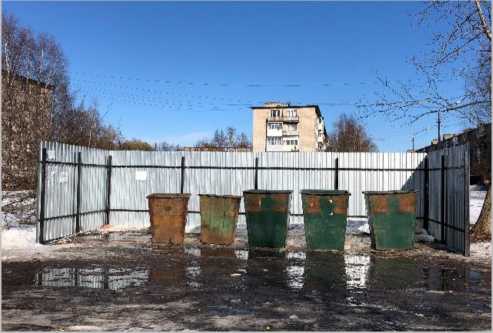 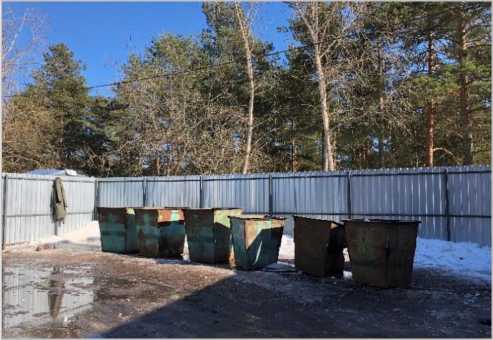 Сбор КГО производится бесконтейнерным способом. Крупногабаритный и строительный мусор складируется на контейнерных площадках для сбора ТКО. Систематически происходит замусоривание части территории вокруг контейнеров как обычным, так и крупногабаритным мусором. Крупногабаритные отходы в частном секторе вывозятся по заявке.Вывоз КГО от населения осуществляется посредством транспорта предприятий сферы/ обращения с отходами:- ООО «Сясьтранс». Адрес: 187420, Ленинградская область, Волховский район, г. Сясьстрой, ул. Культуры, д. 3, офис 1.- ООО «Авто-Беркут-Волхов». Адрес: 187413, Ленинградская область, Волховский район, деревня Кисельня, Центральная улица, 5а, 5.2.8. Сбор и вывоз ТКО от организаций и предприятийСистема сбора ТКО от организаций и предприятий контейнерная и бесконтейнерная.Вывоз отходов предприятий производится двумя способами: по мере накопления и согласно графику специализированным транспортом. Крупные и средние организации имеют контейнеры.Для вывоза отходов организаций и предприятий используется транспорт спецавтохозяйств организаций, осуществляющих деятельность в системе обращения с отходами в МО «Сясьстройское городское поселение»:- ООО «Сясьтранс». Адрес: 187420, Ленинградская область, Волховский район, г. Сясьстрой, ул. Культуры, д. 3, офис 1.- ООО «Авто-Беркут-Волхов». Адрес: 187413, Ленинградская область, Волховский район, деревня Кисельня, Центральная улица, 5а, 5.2.9. Несанкционированные свалкиНесанкционированные места захоронения отходов возникают стихийно. Администрацией городского поселения осуществляются мероприятия по регулярной очистке территории от несанкционированных свалок.2.10. Выводы по РазделуОсновные проблемы и недостатки системы обращения с отходами на территории МО «Сясьстройское городское поселение»:- При обращении с ТКО, КГО;- Неполный охват населения частного сектора системой сбора отходов, в связи с отсутствием договоров на вывоз отходов;- Не все контейнерные площадки соответствуют санитарно-гигиеническим требованиям; - Периодичность вывоза отходов не всегда соответствует нормативным требованиям. Места сбора и периодичность вывоза ТКО (ТБО) и КГО не всегда соответствуют п. 8.2.4, 8.2.5 СанПиН 2.1.2.2645-10;- На территориях домовладений не всегда присутствуют организованные места сбора крупногабаритных отходов;- Не развита система снижения объема отходов, поступающих на захоронение, в связи с тем, что отсутствует система извлечения ценных компонентов из состава ТКО;- При обращении с опасными отходами;- Часть опасных отходов в составе ТКО попадает в общий поток неопасных отходов и поступает на захоронение;- Неполный охват населения централизованной системой сбора отработанных люминесцентных ламп, батареек и ртутьсодержащих приборов;- Несанкционированные свалки;- Вследствие неорганизованной рекреационной деятельности периодически происходит загрязнение территории коммунальными отходами, в том числе на территории населенных пунктов.3. Целевые показатели санитарной очистки территорииМО «Сясьстройское городское поселение»Благоустройство и уборка территорийОбеспечение регулярной механизированной и ручной уборки территории улично-дорожной сети и обособленных территорий                        МО «Сясьстройское городское поселение».Проведение регулярных мероприятий («субботники») по весенней и осенней санитарной очистке, и благоустройству территории, в целях обеспечения экологически благоприятной среды для проживания населения, улучшения содержания территории.При обращении с ТКО, КГОСовершенствование нормативно-правового обеспечения и комплексной системы учета ТКО. Достижение высокого уровня финансовой обеспеченности сферы санитарной очистки.Полный охват населения и организаций услугами по сбору отходов.Формирование оперативной и гибкой системы вывоза ТКО и КГО.Обустройство существующих контейнерных площадок, не соответствующих санитарно-гигиеническим требованиям, в том числе для сбора крупногабаритных отходов.Обустройство перспективных контейнерных площадок, в том числе для сбора крупногабаритных отходов.Совершенствование управления в сфере обращения с отходами потребления и использования вторичных ресурсов и создание условий для максимизации использования вторичных ресурсов. При обращении с ЖБОРеконструкция существующих канализационных очистных сооружений и сетей. Повышение надежности работы систем водоотведения.Реконструкция очистных сооружений с использованием новых технологий.Применение современных технологий очистки и обеззараживания стока на очистных сооружениях.При обращении с опасными отходамиСоздание системы сбора опасных отходов от населения (батарейки, КЛЛ, ртутные градусники).Несанкционированные свалкиПроведение разъяснительных работ с населением с целью предотвращения образования несанкционированных свалок.Мониторинг образования и ликвидация несанкционированных свалок.Проведение регулярных мероприятий («субботники») по весенней и осенней санитарной очистке, и благоустройству территории, в целях обеспечения экологически благоприятной среды для проживания населения, улучшения содержания территорий.4. Цели и задачи Программы4.1. Цели программыУлучшение благоприятных условий проживания жителей, предотвращение несанкционированных свалок, улучшение экологического состояния территории, повышение уровня обслуживания населения в части обращения с отходами на территории  муниципального образования «Сясьстройское городское поселение» Волховского муниципального района Ленинградской области.  4.2. Задачи программыДоведение эксплуатационного и санитарно-гигиенического состояния контейнерных площадок, расположенных на территории                                        МО  «Сясьстройское городское поселение» до требований, соответствующих законодательству.Обустройство новых контейнерных площадок, необходимых для полного охвата населения в соответствии с действующими санитарно-эпидемиологическими правилами и нормативами РФ.Программа предлагает:1) Целевое выделение денежных средств на устройство  контейнерных площадок единого образца для установки их на территории МО «Сясьстройское городское поселение»;2) Приведение существующих контейнерных площадок в соответствие с действующими санитарно-эпидемиологическими правилами и нормативами РФ.3) Мониторинг образования и ликвидация несанкционированных свалок.5. Сроки реализации ПрограммыПрограмма реализуется в течение  2021 - 2025 годов.6. Ресурсное обеспечение Программы6.1. Финансирование мероприятий Программы:- из бюджета МО «Сясьстройское городское поселение»;- получение субсидий из областного бюджета Ленинградской области на мероприятия по созданию мест (площадок) накопления твердых коммунальных отходов в рамках государственной программы Ленинградской области «Охрана окружающей среды Ленинградской области», утвержденной постановлением Правительства Ленинградской области от 17.07.2019 № 323.6.2. Потребность в финансировании программных мероприятий на 2021-2025 годы 6.3. Реализация мероприятий Программы осуществляется на основе муниципальных контрактов, заключаемых в соответствии с Федеральным законом от 05.04.2013 № 44-ФЗ «О контрактной системе в сфере закупок товаров, работ, услуг для обеспечения государственных и муниципальных нужд»» заказчиком и исполнителями Программы с поставщиками, подрядчиками.6.4. Месторасположение и количество создаваемых контейнерных площадок устанавливается в соответствии с генеральной схемой санитарной очистки территории муниципального образования «Сясьстройское городское поселение» Волховского района Ленинградской области и в соответствии с заключением органов Роспотребнадзора.В 2021 году запланированы мероприятия по созданию 8 (площадок) мест накопления ТКО. 7. Оценка эффективности, социально- экономическихи экологических последствий от реализации Программы7.1. В результате реализации Программы ожидается предотвращение несанкционированных свалок на территории МО «Сясьстройское городское поселение», улучшение экологического состояния территории МО «Сясьстройское городское поселение», повышение уровня обслуживания населения  в части обращения с отходами.Приложение к муниципальной программе«Ремонт, реконструкция и строительство контейнерных площадок  на территории муниципального образования «Сясьстройское городское поселение» Волховского муниципального района Ленинградской области» в 2021 - 2025 годах»ПЕРЕЧЕНЬ И ХАРАКТЕРИСТИКА  контейнерных площадок на территории МО «Сясьстройское городское поселение»Наименование программы «Ремонт, реконструкция и строительство контейнерных площадок  на территории муниципального образования «Сясьстройское городское поселение» Волховского муниципального района Ленинградской области» в 2020 - 2025 годах»  Основание для разработки программыФедеральный закон  № 131-ФЗ от 06.10.2003 «Об общих принципах организации местного самоуправления в Российской Федерации»,Федеральный закон от 24.06.1998 № 89-ФЗ «Об отходах производства и потребления»Цель программыУлучшение благоприятных условий проживания жителей, предотвращение несанкционированных свалок, улучшение экологического состояния территории, повышение уровня обслуживания населения в части обращения с отходами на территории  муниципального образования «Сясьстройское городское поселение» Волховского муниципального района Ленинградской области    Основные задачи программыДоведение эксплуатационного и санитарно - гигиенического состояния контейнерных площадок, расположенных на территории МО  «Сясьстройское городское поселение» до требований, соответствующих законодательству. Создание новых площадок накопления твердых коммунальных отходов от населенияЛиквидация несанкционированных свалок на территории МО «Сясьстройское городское поселение»Сроки реализации программы2021 - 2025 гг. Исполнители мероприятий программыАдминистрация  муниципального образования «Сясьстройское городское поселение» Волховского муниципального района Ленинградской области    Ожидаемые результаты реализации программыУстановка новых контейнерных площадок на территории МО  «Сясьстройское городское поселение» в соответствии с генеральной схемой санитарной очистки территории МО «Сясьстройское городское поселение» и требованиями законодательства.Приведение в соответствие с требованиями законодательства существующих площадок накопления твердых коммунальных отходов.Мониторинг образования и ликвидация несанкционированных свалокОбъемы и источники финансированияОбщий объем финансирования муниципальной программы за период 2021 - 2025 годы составит в ценах соответствующих лет:-   3 627,56 тыс. рублей;  Из них: Бюджет Ленинградской области – 2 630,30 тыс. руб.;Бюджет Волховского муниципального района – 0,00 тыс. руб. Бюджет МО «Сясьстройское городское поселение»  - 997,26 тыс. руб.в том числе по годам реализации:2021 год –  2 332,50 тыс. руб.Из них:бюджет ЛО – 2 099,30 тыс. руб.бюджет МО «СГП»  - 233,20 тыс. руб.внебюджетные источники  00,0 тыс. руб.В том числе по мероприятиям:1. Доведение эксплуатационного и санитарно-гигиенического состояния контейнерных площадок, расположенных на территории МО «Сясьстройское городское поселение» до установленных требований – 2 332,56 тыс.руб.Из них:бюджет ЛО – 2 099,30 тыс. руб.бюджет МО «СГП»  - 233,26 тыс. руб.внебюджетные источники  00,0 тыс. руб.,в том числе:- Создание мест (площадок) накопления твердых коммунальных отходов - 1 390,00 тыс. руб.Из них:бюджет ЛО – 1 251,00 тыс. руб.бюджет МО «СГП»  - 139,00 тыс. руб.внебюджетные источники  00,0 тыс. руб.,- Содержание и ремонт (площадок) накопления твердых коммунальных отходов - 0,00 тыс. руб.Из них:бюджет ЛО – 0,00 тыс. руб.бюджет МО «СГП»  - 0,00 тыс. руб.внебюджетные источники - 00,0 тыс. руб.,- Оснащение  мест (площадок) накопления твердых коммунальных отходов емкостями для накопления твердых коммунальных отходов – 942,56 тыс. руб.Из них:бюджет ЛО – 848,30 тыс. руб.бюджет МО «СГП»  - 94,26 тыс. руб.внебюджетные источники - 00,0 тыс. руб.2. Мониторинг образования и ликвидация несанкционированных свалок – 0,00 тыс.руб.Из них:бюджет ЛО – 0,00 тыс. руб.бюджет МО «СГП»  - 0,00 тыс. руб.внебюджетные источники - 00,0 тыс. руб.,2022 год –  1295,00 тыс. руб.Из них:бюджет ЛО - 531,00 тыс. руб.бюджет МО «СГП» - 764,00 тыс. руб.внебюджетные источники - 00,0 тыс. руб.В том числе по мероприятиям:1. Доведение эксплуатационного и санитарно-гигиенического состояния контейнерных площадок, расположенных на территории МО «Сясьстройское городское поселение» до установленных требований – 705,00 тыс.руб.Из них:бюджет ЛО – 0,00 тыс. руб.бюджет МО «СГП»  - 705,00 тыс. руб.внебюджетные источники  00,0 тыс. руб.,в том числе:- Создание мест (площадок) накопления твердых коммунальных отходов - 0,00 тыс. руб.Из них:бюджет ЛО – 0,00 тыс. руб.бюджет МО «СГП»  - 0,00 тыс. руб.внебюджетные источники - 00,0 тыс. руб.,- Содержание и ремонт (площадок) накопления твердых коммунальных отходов - 100,00 тыс. руб.Из них:бюджет ЛО – 0,00 тыс. руб.бюджет МО «СГП»  - 0,00 тыс. руб.внебюджетные источники - 00,0 тыс. руб.,- Оснащение  мест (площадок) накопления твердых коммунальных отходов емкостями для накопления твердых коммунальных отходов – 605,00 тыс. руб.Из них:бюджет ЛО – 0,00 тыс. руб.бюджет МО «СГП»  - 0,00 тыс. руб.внебюджетные источники - 00,0 тыс. руб.2. Мониторинг образования и ликвидация несанкционированных свалок – 590,00 тыс.руб.Из них:бюджет ЛО – 531,00 тыс. руб.бюджет МО «СГП»  - 59,00 тыс. руб.внебюджетные источники - 00,0 тыс. руб.,2023 год –  0,00 тыс. руб.Из них:бюджет ЛО - 0,00 тыс. руб.бюджет МО «СГП» - 0,00 тыс. руб.внебюджетные источники  00,0 тыс. руб.В том числе по мероприятиям:1. Доведение эксплуатационного и санитарно-гигиенического состояния контейнерных площадок, расположенных на территории МО «Сясьстройское городское поселение» до установленных требований – 0,00 тыс.руб.Из них:бюджет ЛО – 0,00 тыс. руб.бюджет МО «СГП»  - 0,00 тыс. руб.внебюджетные источники  00,0 тыс. руб.,в том числе:- Создание мест (площадок) накопления твердых коммунальных отходов - 0,00 тыс. руб.Из них:бюджет ЛО – 0,00 тыс. руб.бюджет МО «СГП»  - 0,00 тыс. руб.внебюджетные источники - 00,0 тыс. руб.,- Содержание и ремонт (площадок) накопления твердых коммунальных отходов - 0,00 тыс. руб.Из них:бюджет ЛО – 0,00 тыс. руб.бюджет МО «СГП»  - 0,00 тыс. руб.внебюджетные источники - 00,0 тыс. руб.,- Оснащение  мест (площадок) накопления твердых коммунальных отходов емкостями для накопления твердых коммунальных отходов – 0,00 тыс. руб.Из них:бюджет ЛО – 0,00 тыс. руб.бюджет МО «СГП»  - 0,00 тыс. руб.внебюджетные источники - 00,0 тыс. руб.2. Мониторинг образования и ликвидация несанкционированных свалок – 0,00 тыс.руб.Из них:бюджет ЛО – 0,00 тыс. руб.бюджет МО «СГП»  - 0,00 тыс. руб.внебюджетные источники - 00,0 тыс. руб.,2024 год –  0,00 тыс. руб.Из них:бюджет ЛО - 0,00 тыс. руб.бюджет МО «СГП» - 0,00 тыс. руб.внебюджетные источники  00,0 тыс. руб.В том числе по мероприятиям:1. Доведение эксплуатационного и санитарно-гигиенического состояния контейнерных площадок, расположенных на территории МО «Сясьстройское городское поселение» до установленных требований – 0,00 тыс.руб.Из них:бюджет ЛО – 0,00 тыс. руб.бюджет МО «СГП»  - 0,00 тыс. руб.внебюджетные источники  00,0 тыс. руб.,в том числе:- Создание мест (площадок) накопления твердых коммунальных отходов - 0,00 тыс. руб.Из них:бюджет ЛО – 0,00 тыс. руб.бюджет МО «СГП»  - 0,00 тыс. руб.внебюджетные источники - 00,0 тыс. руб.,- Содержание и ремонт (площадок) накопления твердых коммунальных отходов - 0,00 тыс. руб.Из них:бюджет ЛО – 0,00 тыс. руб.бюджет МО «СГП»  - 0,00 тыс. руб.внебюджетные источники - 00,0 тыс. руб.,- Оснащение  мест (площадок) накопления твердых коммунальных отходов емкостями для накопления твердых коммунальных отходов – 0,00 тыс. руб.Из них:бюджет ЛО – 0,00 тыс. руб.бюджет МО «СГП»  - 0,00 тыс. руб.внебюджетные источники - 00,0 тыс. руб.2. Мониторинг образования и ликвидация несанкционированных свалок – 0,00 тыс.руб.Из них:бюджет ЛО – 0,00 тыс. руб.бюджет МО «СГП»  - 0,00 тыс. руб.внебюджетные источники - 00,0 тыс. руб.,2025 года –  0,00 тыс. руб.Из них:бюджет ЛО - 0,00 тыс. руб.бюджет МО «СГП» - 0,00 тыс. руб.внебюджетные источники  00,0 тыс. руб.В том числе по мероприятиям:1. Доведение эксплуатационного и санитарно-гигиенического состояния контейнерных площадок, расположенных на территории МО «Сясьстройское городское поселение» до установленных требований – 0,00 тыс.руб.Из них:бюджет ЛО – 0,00 тыс. руб.бюджет МО «СГП»  - 0,00 тыс. руб.внебюджетные источники  00,0 тыс. руб.,в том числе:- Создание мест (площадок) накопления твердых коммунальных отходов - 0,00 тыс. руб.Из них:бюджет ЛО – 0,00 тыс. руб.бюджет МО «СГП»  - 0,00 тыс. руб.внебюджетные источники - 00,0 тыс. руб.,- Содержание и ремонт (площадок) накопления твердых коммунальных отходов - 0,00 тыс. руб.Из них:бюджет ЛО – 0,00 тыс. руб.бюджет МО «СГП»  - 0,00 тыс. руб.внебюджетные источники - 00,0 тыс. руб.,- Оснащение  мест (площадок) накопления твердых коммунальных отходов емкостями для накопления твердых коммунальных отходов – 0,00 тыс. руб.Из них:бюджет ЛО – 0,00 тыс. руб.бюджет МО «СГП»  - 0,00 тыс. руб.внебюджетные источники - 00,0 тыс. руб.2. Мониторинг образования и ликвидация несанкционированных свалок – 0,00 тыс.руб.Из них:бюджет ЛО – 0,00 тыс. руб.бюджет МО «СГП»  - 0,00 тыс. руб.внебюджетные источники - 00,0 тыс. руб.Годы реализацииОценка расходов (тыс. руб., в ценах соответствующих лет)Оценка расходов (тыс. руб., в ценах соответствующих лет)Оценка расходов (тыс. руб., в ценах соответствующих лет)Оценка расходов (тыс. руб., в ценах соответствующих лет)Оценка расходов (тыс. руб., в ценах соответствующих лет)Годы реализацииВсегоБюджет Волховского муниципального районаОбластной бюджет Ленинградской областиБюджет МО «Сясьстройское городское поселение»Прочие источники финансирования20212 332,560,002 099,30233,2600,0020221295,000,00531,00764,00 00,0020230,000,000,000,0000,0020240,000,000,000,0000,0020250,000,000,000,0000,00Итого 3 627,560,002 630,30997,2600,00№п/пАдресТип контейнерной площадкиРасчетное количествоконтейнеров,шт.Объем контейнеров,м3НаличиеводонепроницаемогопокрытияНаличие огражденияПериодичность уборкиНеобходимостьремонтаОрганизация1.г. Сясьстрой, ул. П. Лаврова, д. 4 Наземная50,75++в соответствии с действующими санитарно-эпидемиологическими правилами и нормативами РФ+Региональный оператор2.г. Сясьстрой, ул. Петрозаводская, д. 37 Заглубленная25++в соответствии с действующими санитарно-эпидемиологическими правилами и нормативами РФ-Региональный оператор3.г. Сясьстрой, ул. Петрозаводская, д. 8, 13 Наземная50,75++в соответствии с действующими санитарно-эпидемиологическими правилами и нормативами РФ-Региональный оператор4.г. Сясьстрой, ул. П. Лаврова, д. 1БНаземная50,75++в соответствии с действующими санитарно-эпидемиологическими правилами и нормативами РФ-Региональный оператор5.г. Сясьстрой, ул. Космонавтов, д. 3 Заглубленная25++в соответствии с действующими санитарно-эпидемиологическими правилами и нормативами РФ+Региональный оператор6.г. Сясьстрой, ул. Культуры, д. 22 Наземная50,75+-в соответствии с действующими санитарно-эпидемиологическими правилами и нормативами РФ+Региональный оператор7.г. Сясьстрой, ул. Культуры, д. 19 Наземная50,75+-в соответствии с действующими санитарно-эпидемиологическими правилами и нормативами РФ+Региональный оператор8.г. Сясьстрой, ул. Культуры, д. 34Наземная50,75+-в соответствии с действующими санитарно-эпидемиологическими правилами и нормативами РФ+Региональный оператор9.г. Сясьстрой, ул. Советская, д. 22Заглубленная25++в соответствии с действующими санитарно-эпидемиологическими правилами и нормативами РФ-Региональный оператор10.г. Сясьстрой, ул. Новая, д. 4Наземная50,75+-в соответствии с действующими санитарно-эпидемиологическими правилами и нормативами РФ+Региональный оператор11.г. Сясьстрой, ул. Кольцевая, напротив д. №27Наземная50,75+-в соответствии с действующими санитарно-эпидемиологическими правилами и нормативами РФ-Региональный оператор12.г. Сясьстрой, ул. Ленина, д. 75Наземная50,75+-в соответствии с действующими санитарно-эпидемиологическими правилами и нормативами РФ-Региональный оператор13.г. Сясьстрой, ул. Новая, д. 46Наземная50,75++в соответствии с действующими санитарно-эпидемиологическими правилами и нормативами РФ-Региональный оператор14.г. Сясьстрой, ул. Кирова, д. 80Наземная50,75++в соответствии с действующими санитарно-эпидемиологическими правилами и нормативами РФ-Региональный оператор15.г. Сясьстрой, ул. Мира, д.1А (бывший ж/д переезд)Наземная50,75++в соответствии с действующими санитарно-эпидемиологическими правилами и нормативами РФ-Региональный оператор16.г. Сясьстрой, ул. Набережная, д.2 (В районе канатки)Наземная50,75++в соответствии с действующими санитарно-эпидемиологическими правилами и нормативами РФ-Региональный оператор17.г. Сясьстрой, ул. ЖелезнодорожнаяНаземная50,75++в соответствии с действующими санитарно-эпидемиологическими правилами и нормативами РФ-Региональный оператор18.Городское кладбищеНаземная50,75++в соответствии с действующими санитарно-эпидемиологическими правилами и нормативами РФ-Региональный оператор19.п. Аврово, 1-я по ходу движения от  г. СясьстройНаземная50,75++в соответствии с действующими санитарно-эпидемиологическими правилами и нормативами РФ+Региональный оператор20.п. Аврово, 2-я по ходу движения от  г. СясьстройНаземная50,75++в соответствии с действующими санитарно-эпидемиологическими правилами и нормативами РФ+Региональный оператор21.п. Аврово, ориентир д. №2 по ул. НабережнаяНаземная50,75++в соответствии с действующими санитарно-эпидемиологическими правилами и нормативами РФ+Региональный оператор22.дер. Рогожа, д. №30, 28Наземная50,75++в соответствии с действующими санитарно-эпидемиологическими правилами и нормативами РФ-Региональный оператор23г. Сясьстрой,  ул. Мира в районе дома №27Наземная50,75++в соответствии с действующими санитарно-эпидемиологическими правилами и нормативами РФ-Региональный оператор24г. Сясьстрой, ул. Петрозаводская, в районе д.29Наземная50,75++в соответствии с действующими санитарно-эпидемиологическими правилами и нормативами РФ-Региональный оператор25г. Сясьстрой, ул. Бумажников в районе д. 36Наземная50,75++в соответствии с действующими санитарно-эпидемиологическими правилами и нормативами РФ-Региональный оператор26г. Сясьстрой, ул. Кольцевая, ориентир д. № 21Наземная50,75++в соответствии с действующими санитарно-эпидемиологическими правилами и нормативами РФ-Региональный оператор27г. Сясьстрой,  ул. Ленина, д.107 А у магазина СТДНаземная50,75++в соответствии с действующими санитарно-эпидемиологическими правилами и нормативами РФ-Региональный оператор28г. Сясьстрой, ул. Кирова, ориентир      д. № 156Наземная50,75++в соответствии с действующими санитарно-эпидемиологическими правилами и нормативами РФ-Региональный оператор29г. Сясьстрой, ул. 1 Мая, ориентир д. № 36Наземная50,75++в соответствии с действующими санитарно-эпидемиологическими правилами и нормативами РФ-Региональный операторИТОГО:    136      0,75/5    136      0,75/5    136      0,75/5    136      0,75/5    136      0,75/5    136      0,75/5    136      0,75/5